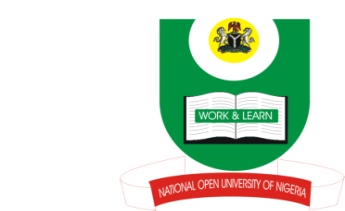 NATIONAL OPEN UNIVERSITY OF NIGERIA14-16 AHMADU BELLO WAY, VICTORIA ISLAND, LAGOSSCHOOL OF ARTS AND SOCIAL SCIENCESJUNE/JULY 2013 EXAMINATIONCOURSE CODE: FRE 391COURSE TITLE: INTRODUCTION TO TRANSLATIONTIME ALLOWED:2HRSINSTRUCTIONS: ANSWER THREE  QUESTIONS.QUESTION 4 AND 5T ARE COMPULSORY.1.         a)      Qu’est-ce que l’équivalence?b)	Donnez cinq exemples de la modulationc)	Quelle différence y a-t-il entre l’équivalence et la modulation ?( 20 Marks).2.   What is the importance of translation ?b. Name and explain two typses  of translaion.  (20 Marks)3.What is intersemiotic  and  interlingual translation ?Give an explanation  with examples .(20Marks)4.  Translate the following passage into French .Meaning of linguistics  and translationLinguistics is the scientific study of language. It investigates language ‘’by means of control and empirically  verifiable observations and with reference to some general theory structure’’(Lyons 1969. 7 in Kwofie 1999. 44 )Translation on the other hand ,means  the production or reproduction of a message with its accompanying styles and nuances from one language to another. Very often the language of the translator is as’’natural as the native users’ language.The major idea,  however, is the transmission of the message and not just a description and explanation of an underlying patterns of speech events.This distinction will lead us to a more detailed study of the relationship between the two fields of study.(15 Marks)5..   Translate the following  passage  into EnglishL’objectif de cette communication est de procéder ā une étude stylistique de deux œuvres romanesques de sony  Labou Tansi.  Il sagit de La vie et demie et L’Etat honteux. Cette etude nous permettra de dégager la portée sémantique de l’emploie  stylistiquie d’une variéte  de français et de sa langue maternelle, le Kikongo dans les deux romans .Nous nous servons de la simiologie come approche théorique,pour aborder notre sujet d’interêt .La semiotique se definit comme une science qui étudie la vie des signes et leurs relation a la sociète.Elle etudie le système de communication a travers  les signs, les symboles dans toute sa  dimension. C’est  la conception multidimentionnelle de la semiologie par Ferdinard Saussure et celle d’Emille Benveniste qui servira simulotanement de guide d’analyse pour les deux romans de Sony Labou Tansi.(15 Marks)	